                                            Extended At-Home Learning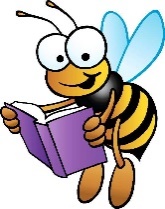 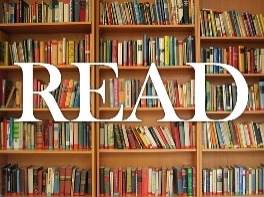 Literacy Menu of Learning Fun – Group 3Share KindnessWrite a message of kindness or draw a picture with chalk on your sidewalk or driveway.   If you do not have chalk, put some messages or drawings in your windows.  (Stay Strong, Help One Another, Hearts, Rainbows, etc.)Be CreativeWrite your own fairy tale.  What will you name your characters?  What character traits will they have? Where and when will your fairy tale take place?  What will the problem be and how will the problem be solved?  Create your own happy ending!Rainbow WordsWrite your power words or tricky words in pencil.  Then, trace over them following the colors of the rainbow: RED, ORANGE, YELLOW, GREEN, BLUE, VIOLET.  Keep following the pattern until you run out of words.Making WordsHow many words can you make using letters from the following sentence?Read to Succeed!Flashlight ReadingTurn out the lights!  Do flashlight reading in a dark room or under your bed. Use a flashlight to read your favorite book.  Reread your book to your stuffed animals, too!I Spy!Grab a partner!  Play the guessing game “I Spy...” together. You also can play “I’m thinking of...,” using the letters of the alphabet!I spy with my little eye, something that is black... (car) OR I’m thinking of something that slithers... (snake) OR I spy something that starts with the letter b… (bird)VoicesRead a book in a different voice.  
Try reading it again in other voices using different emotions – angry, sad, joyous, or excited.  
Have someone listen to you and 
guess the emotion you used.Listen to a Read AloudAsk someone to read a book to you.  Enjoy the book together. Share your favorite part of the book and explain why you liked it. Talk about something you might like to ask the author. Tell how you might change the ending or continue the story.Keep Moving!Grab a Twister mat, or make your own, and label it with words or letters. You can use the alphabet, power words, tricky words, words from your One Book One School text, or vocabulary words.  Have someone call out words and right/left, hand/foot. Stretch and twist as you try to put your hand or foot on the correct letter/word.String TelephoneMake a string telephone and tell someone a riddle or joke.Get a piece of string and 2 empty plastic or paper cups.Punch a hole at the bottom of each cup, small enough for string to fit through.Pass the string through the hole and into the bottom of one cup.Tie a knot at the end of the string inside the cup.Repeat this with the other cup.Pull the string tight and start telling your riddle or joke.Family TimeLet’s play the telephone game.  Whisper a sentence or short story to a family member. Then have them whisper the message they heard to another family member.  Each family member whispers to the next until the end of the line.  The last family member tells the sentence or story they heard. How close is the ending message to the beginning?  
It’s always good to laugh!One Book One SchoolWrite several challenging words from your book on a piece of paper and cut them out.  Have someone hide them around the room.  Try to find and read as many of the words in less than one minute!Challenge:  Put the words together and sing the words to a familiar tune, like Old MacDonald Had a Farm.  What funny new lyrics did you create?